Mit dem Herrn an meiner Seite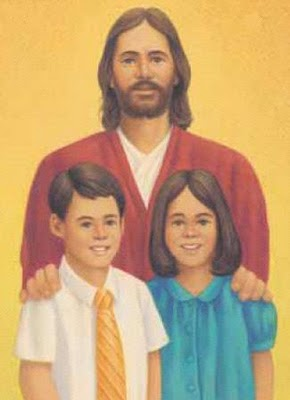 Würd ich handeln, wie ich’s tu?Würd ich die Gebote kennen, treu sie halten immerzu?Folgte ich dann seinem Beispiel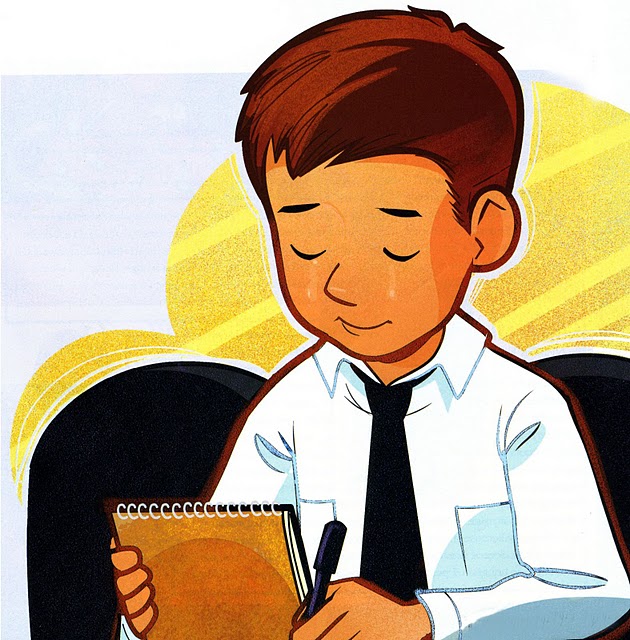 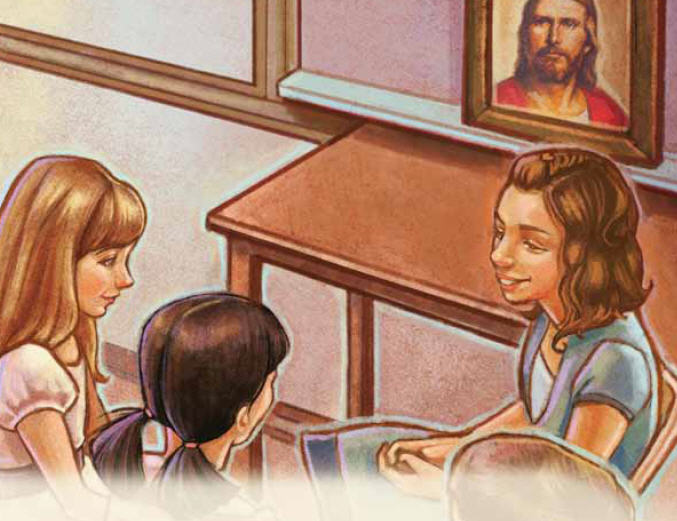 Wär rechtshaffen immer ichKönnt ich nur sehn: Der Heiland ist bei mir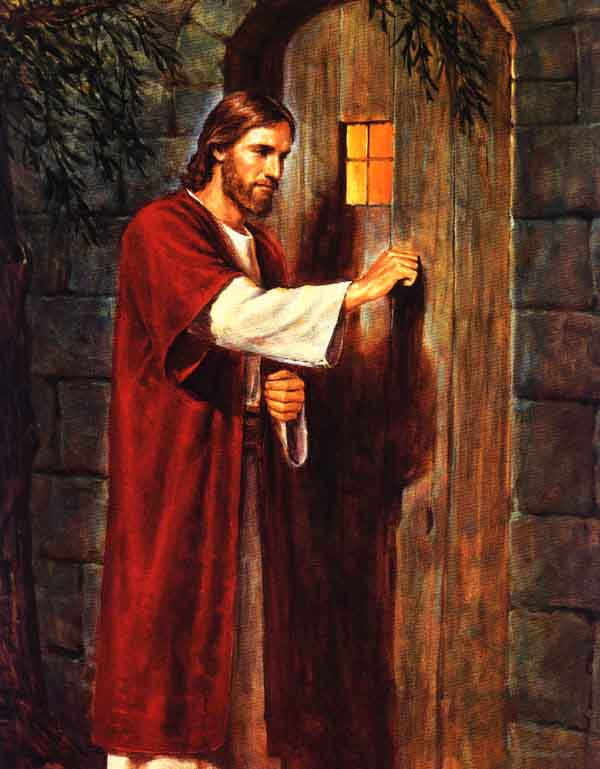 Wacht stets über mich?Mit dem Herrn an meiner Seite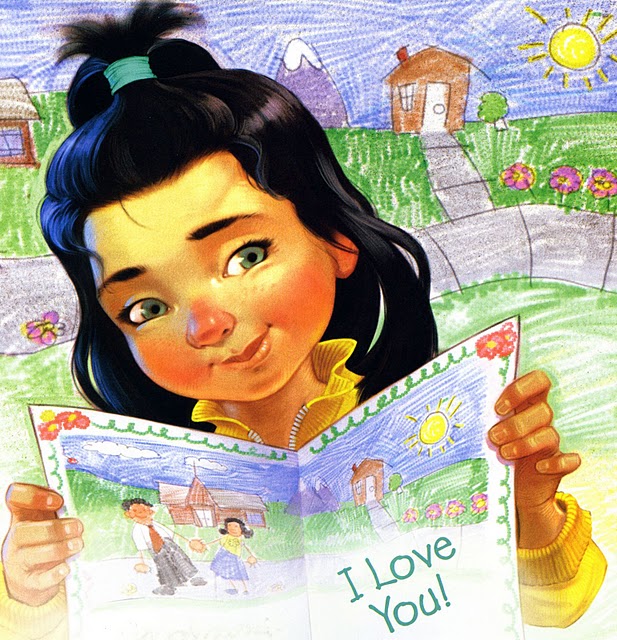 Würd ich sagen was ich sagEhrlich freundlich immer sprechen, wär er bei mir jeden Tag?Brächte ich die gute Nachricht,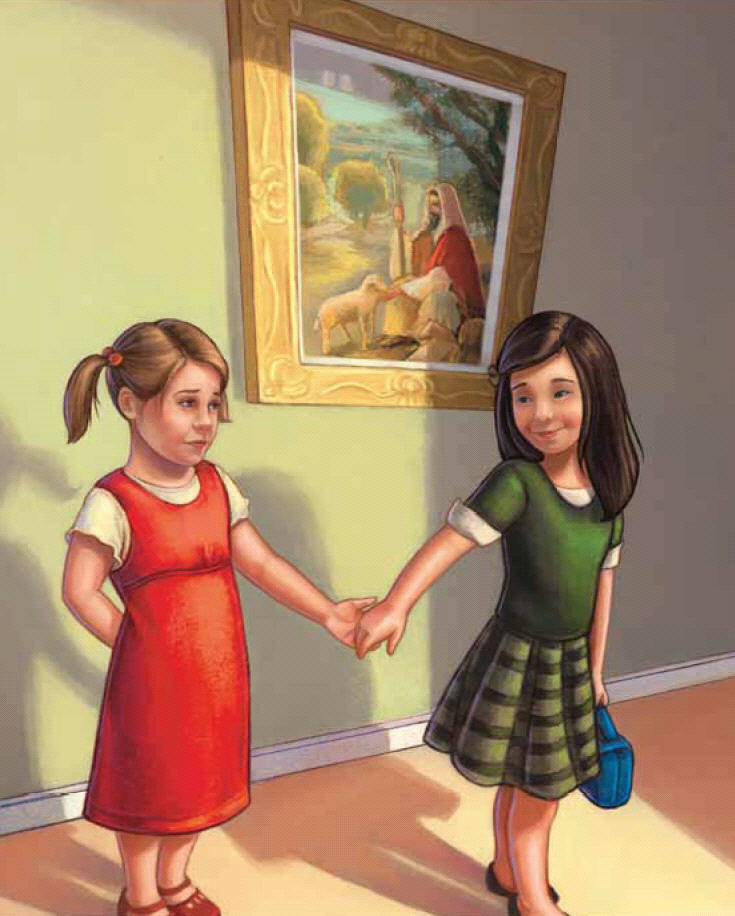 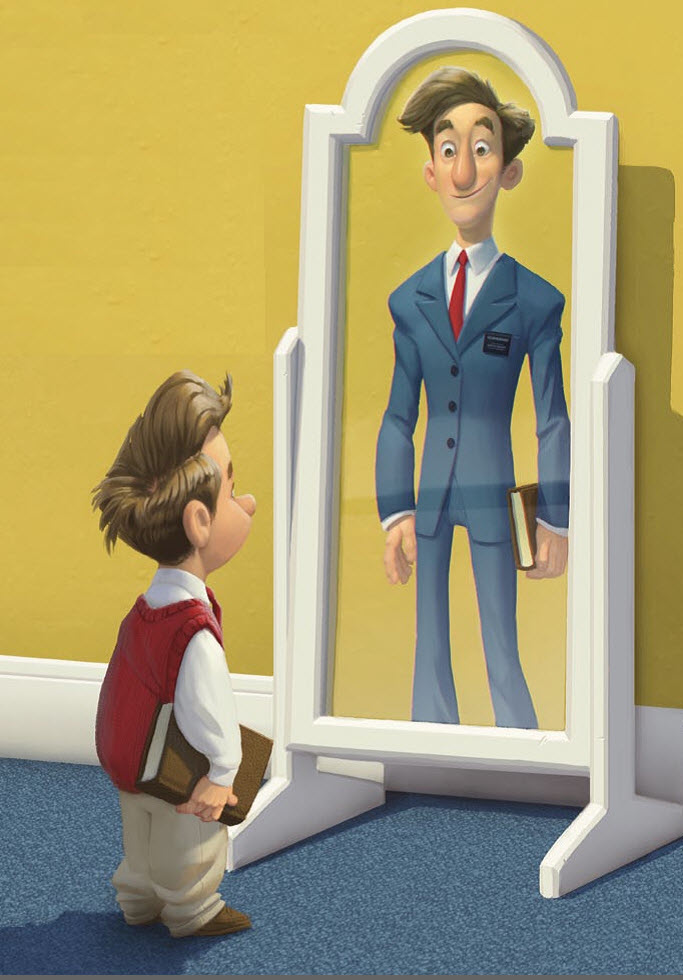 Spräche andachtsvoll dann ichKönnt ich nur sehn: Der Heiland ist bei mir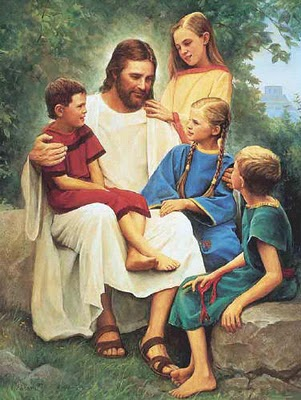 Wacht stets über mich?Er ist immer bei mir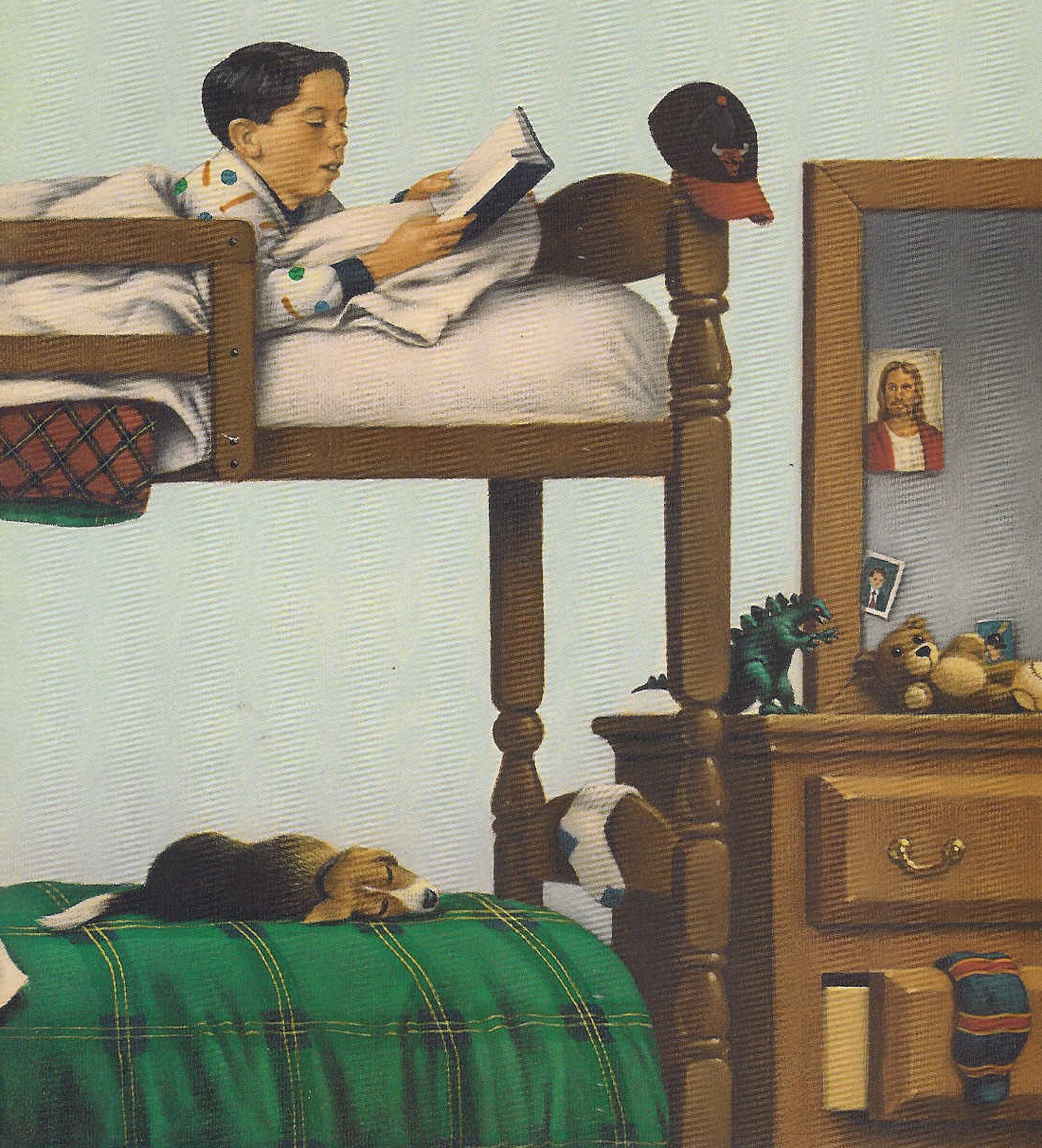 Auch wenn ich’s nicht sehen kannUnd weil er mich so sehr lieb hat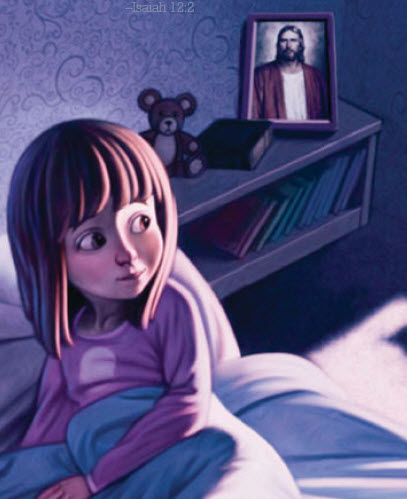 Schützt er mich mein Leben langUnd ich weiβ wie ich einst seing möcht, Streb nach meinem bestn  „ich”, Könnt ich nur sehn: Der Heiland ist bei mir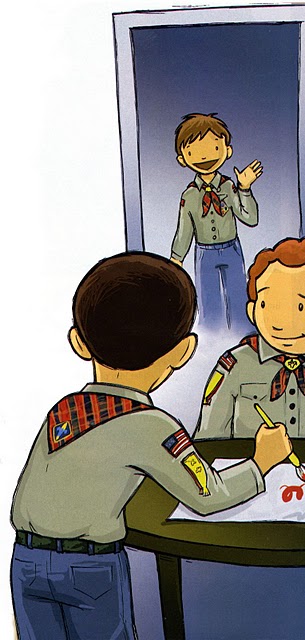 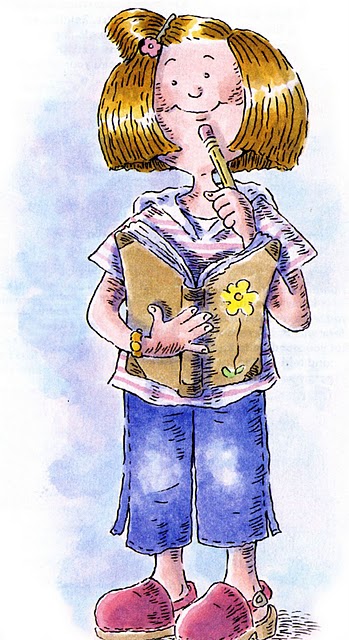 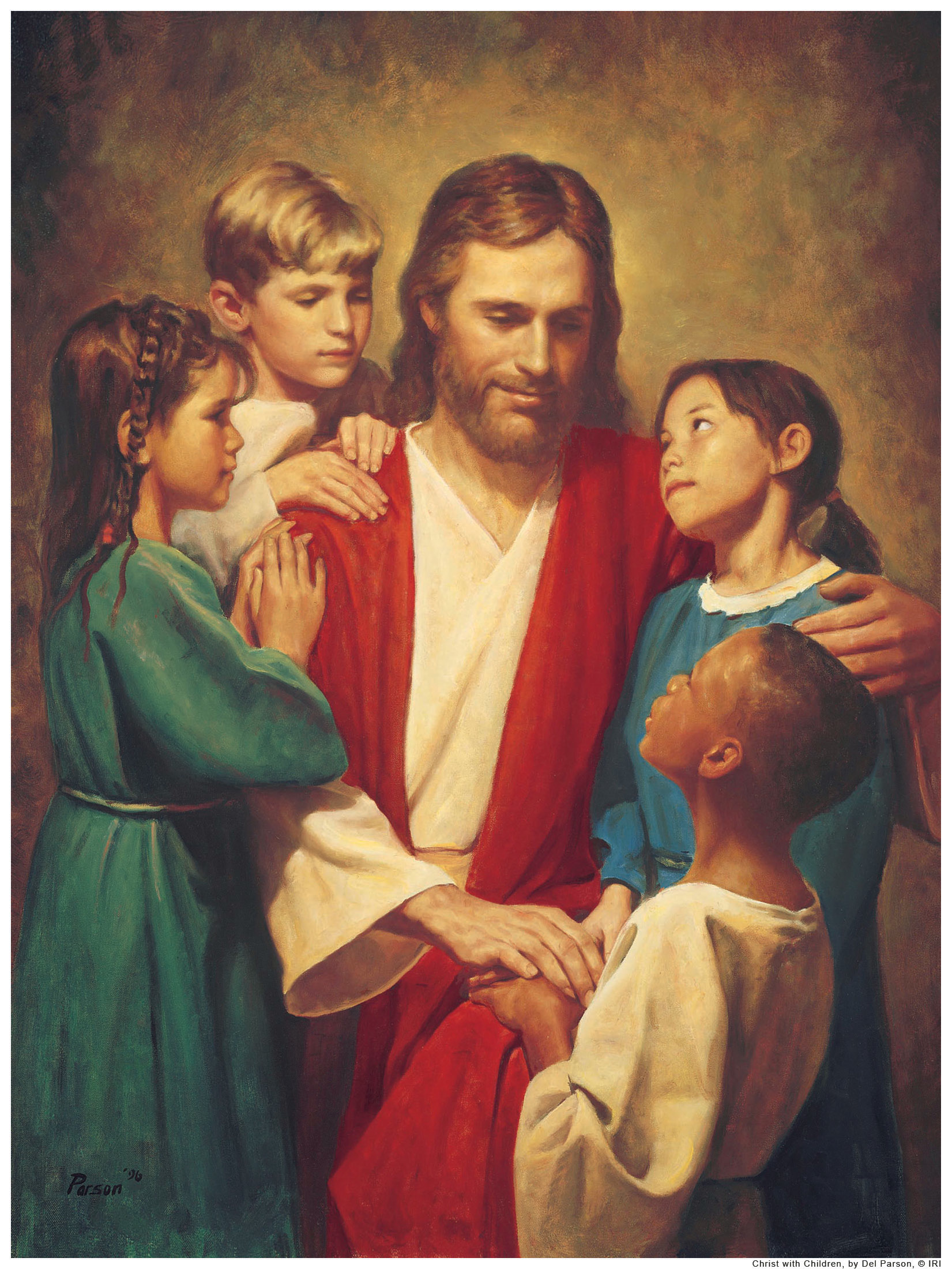 wacht stets über mich!